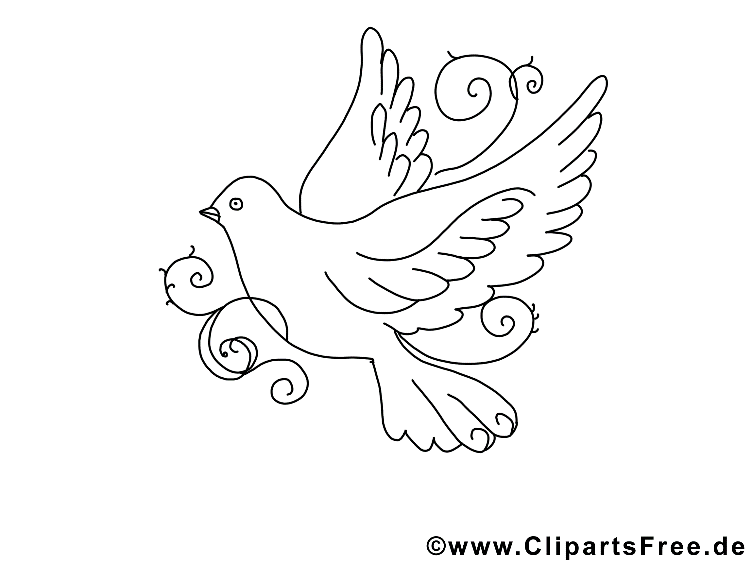 Après la mort de Jésus, les disciples ont reçu une force immense, le Don de Dieu aux hommes, "L'Esprit Saint".
Cette force les pousse vers les hommes, les remplit d'enthousiasme, de courage, d'amour, de lumière ... Désormais, ils n'ont plus peur !Aujourd'hui...Les croyants du monde entier connaissent un très beau secret : nous ne sommes jamais seuls ! Tout près de nous, au plus près de notre cœur habite une Présence D'Amour qui nous aide sur le chemin en nous envoyant son Esprit. Sa présence d’Amour est...Comme une Lumière qui éclaire notre cœur, notre intelligence.Comme un feu très doux auprès duquel on aime se réunir.Comme un souffle qui fait tout vivre en nous et autour de nous. C’est la Source de la Vie…Dieu est comme un Feu d'Amour qui ne demande qu'à se propager. Il nous envoie son Esprit, c'est à dire un peu de lui (comme une flamme, une « langue » de son Feu). A nous de ne pas laisser s'éteindre cette flamme.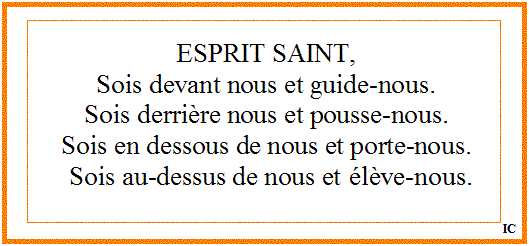 